28th All India Federation Cup Carrom Tournament 2023-24Visakhapatnam Andhra Pradesh10.12.2023 to 13.12.2023RESULTS DOUBLESBHARTI NARAYANGENERAL SECRETARY28th All India Federation Cup Carrom Tournament 2023-24Visakhapatnam Andhra Pradesh10.12.2023 to 13.12.2023RESULTS SINGLESBHARTI NARAYANGENERAL SECRETARY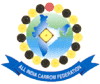 ALL INDIA CARROM FEDERATIONAffiliated to: International Carrom Federation & Asian Carrom ConfederationEmail: indiancarrom@gmail.com Website: indiancarrom.co.in  Mobile No. 9971961112WOMEN DOUBLESWOMEN DOUBLESMEN DOUBLESMEN DOUBLESWINNERWINNERWINNERWINNERDEEPIKA SINHAS. APPOORWALICPRASHANT MOREZAHEER PASHARBIRUNNER UPRUNNER UPRUNNER UPRUNNER UPJ. ABINAYAL.KEERTHANAAAISANDEEP ASHOK DIVEZAID AHMAD FAROOQUEEMAHARASHTRATHIRD POSITIONTHIRD POSITIONTHIRD POSITIONTHIRD POSITIONRASHMI KUMARIS ILAVAZHAKIPSPBMOHD. ARIFABDUL RAHMANUPFOURTH POSITIONFOURTH POSITIONFOURTH POSITIONFOURTH POSITIONKAVITA SOMANCHIAMBIKA HARITH GRBIIRSHAD AHEMADGURUCHARAN TAMBEVIDARBHAALL INDIA CARROM FEDERATIONAffiliated to: International Carrom Federation & Asian Carrom ConfederationEmail: indiancarrom@gmail.com Website: indiancarrom.co.in  Mobile No. 9971961112WOMEN SINGLESWOMEN SINGLESRANKMEN SINGLESMEN SINGLESNAMESTATE/INST.RANKNAMESTATE/INST.M. KHAZIMATN1MOHD. ARIFUPK. NAGAJOTHICCSCSB2YOGESH DHONGADEJISLAAKANKSHA KADAMPSPB3MOHD. GHUFRANPSPBRASHMI KUMARIPSPB4SANDEEP DIVEMAHARASHTRAV. MITHRAPSPB5K SRINIVASPSPBB. SOBIKHATN6NIKHIL V LOKHANDEVIDARBHAS. APPOORWALIC7VIKAS DHARIAMAHARASHTRAS.SHAINYKARNATAKA8PRASHANT MORERBI